臺南市政府麻豆區公所其他性別平等(非CEDAW)宣導辦理成果報告課室社會課社會課社會課社會課社會課辦理日期110年5月1日活動名稱模範母親表揚暨性別平等宣導模範母親表揚暨性別平等宣導模範母親表揚暨性別平等宣導模範母親表揚暨性別平等宣導模範母親表揚暨性別平等宣導宣導對象一般民眾宣導人數性別性別性別性別共計宣導媒材類別□講義   □文宣   □簡報□廣播錄音檔      ■影片■其他 _有獎徵答_宣導人數女男男其他共計宣導媒材類別□講義   □文宣   □簡報□廣播錄音檔      ■影片■其他 _有獎徵答_宣導人數12080800200宣導媒材類別□講義   □文宣   □簡報□廣播錄音檔      ■影片■其他 _有獎徵答_宣導管道□網路平台(含FB、Line、Youtube、Instagram、Podcast等)■影片播放(廣告等)        □廣播            □電視牆□活動設攤   	          □競賽            □平面廣告空間□研討會、座談會、說明會  □辦理CEDAW實體課程、工作坊■其他 _有獎徵答_□網路平台(含FB、Line、Youtube、Instagram、Podcast等)■影片播放(廣告等)        □廣播            □電視牆□活動設攤   	          □競賽            □平面廣告空間□研討會、座談會、說明會  □辦理CEDAW實體課程、工作坊■其他 _有獎徵答_□網路平台(含FB、Line、Youtube、Instagram、Podcast等)■影片播放(廣告等)        □廣播            □電視牆□活動設攤   	          □競賽            □平面廣告空間□研討會、座談會、說明會  □辦理CEDAW實體課程、工作坊■其他 _有獎徵答_□網路平台(含FB、Line、Youtube、Instagram、Podcast等)■影片播放(廣告等)        □廣播            □電視牆□活動設攤   	          □競賽            □平面廣告空間□研討會、座談會、說明會  □辦理CEDAW實體課程、工作坊■其他 _有獎徵答_□網路平台(含FB、Line、Youtube、Instagram、Podcast等)■影片播放(廣告等)        □廣播            □電視牆□活動設攤   	          □競賽            □平面廣告空間□研討會、座談會、說明會  □辦理CEDAW實體課程、工作坊■其他 _有獎徵答_□網路平台(含FB、Line、Youtube、Instagram、Podcast等)■影片播放(廣告等)        □廣播            □電視牆□活動設攤   	          □競賽            □平面廣告空間□研討會、座談會、說明會  □辦理CEDAW實體課程、工作坊■其他 _有獎徵答_□網路平台(含FB、Line、Youtube、Instagram、Podcast等)■影片播放(廣告等)        □廣播            □電視牆□活動設攤   	          □競賽            □平面廣告空間□研討會、座談會、說明會  □辦理CEDAW實體課程、工作坊■其他 _有獎徵答_主要宣導的性別平等概念(可複選)主要宣導的性別平等概念(可複選)主要宣導的性別平等概念(可複選)□多元性別(認識LGBTI-女同志、男同志、雙性戀、跨性別和雙性人處境及保障其權益、尊重多元性別等)■促進女性參與STEM(科學、技術、工程、數學)領域■防治性別暴力□翻轉性別權力關係□杜絕數位性暴力■其他：__家庭及職場性別角色融合_□多元性別(認識LGBTI-女同志、男同志、雙性戀、跨性別和雙性人處境及保障其權益、尊重多元性別等)■促進女性參與STEM(科學、技術、工程、數學)領域■防治性別暴力□翻轉性別權力關係□杜絕數位性暴力■其他：__家庭及職場性別角色融合_□多元性別(認識LGBTI-女同志、男同志、雙性戀、跨性別和雙性人處境及保障其權益、尊重多元性別等)■促進女性參與STEM(科學、技術、工程、數學)領域■防治性別暴力□翻轉性別權力關係□杜絕數位性暴力■其他：__家庭及職場性別角色融合_□多元性別(認識LGBTI-女同志、男同志、雙性戀、跨性別和雙性人處境及保障其權益、尊重多元性別等)■促進女性參與STEM(科學、技術、工程、數學)領域■防治性別暴力□翻轉性別權力關係□杜絕數位性暴力■其他：__家庭及職場性別角色融合_□多元性別(認識LGBTI-女同志、男同志、雙性戀、跨性別和雙性人處境及保障其權益、尊重多元性別等)■促進女性參與STEM(科學、技術、工程、數學)領域■防治性別暴力□翻轉性別權力關係□杜絕數位性暴力■其他：__家庭及職場性別角色融合_宣導媒材內容及宣導過程整體概述宣導媒材內容及宣導過程整體概述宣導媒材內容及宣導過程整體概述宣導媒材內容及宣導過程整體概述宣導媒材內容及宣導過程整體概述宣導媒材內容及宣導過程整體概述宣導媒材內容及宣導過程整體概述宣導媒材內容及宣導過程整體概述宣導媒材內容概述：放映影片：行政院出版「做家事」、「職業不分性別」。有獎徵答：家事性別角色、職業性別角色、性騷擾等總計21題。宣導過程整體概述：110年5月1日辦理模範母親表揚活動，同時宣導性別平等觀念，放映宣導影片2片﹝家務分工篇、職業不分性別-居服員篇﹞及性別平等有獎徵答21題，感謝勞苦功高的母親，並祝福母親節快樂，也讓年輕後生們了解家庭教育的重要，宣導家庭是由家庭成員共同組成，責任要共同擔起、共同經營，尤其現代婦女大多走出家庭走入職場，與夫協力負起經濟重擔，夫也需走入家庭協助家務及子女教育工作，男性女性角色不再界線分明，近年來社會也逐漸重視性別平等議題，尤以公共設施規畫也多考慮性平需求進行設置，這樣的社會呈現祥和，家庭呈現溫馨，本次宣導計有約200人次受益。宣導媒材內容概述：放映影片：行政院出版「做家事」、「職業不分性別」。有獎徵答：家事性別角色、職業性別角色、性騷擾等總計21題。宣導過程整體概述：110年5月1日辦理模範母親表揚活動，同時宣導性別平等觀念，放映宣導影片2片﹝家務分工篇、職業不分性別-居服員篇﹞及性別平等有獎徵答21題，感謝勞苦功高的母親，並祝福母親節快樂，也讓年輕後生們了解家庭教育的重要，宣導家庭是由家庭成員共同組成，責任要共同擔起、共同經營，尤其現代婦女大多走出家庭走入職場，與夫協力負起經濟重擔，夫也需走入家庭協助家務及子女教育工作，男性女性角色不再界線分明，近年來社會也逐漸重視性別平等議題，尤以公共設施規畫也多考慮性平需求進行設置，這樣的社會呈現祥和，家庭呈現溫馨，本次宣導計有約200人次受益。宣導媒材內容概述：放映影片：行政院出版「做家事」、「職業不分性別」。有獎徵答：家事性別角色、職業性別角色、性騷擾等總計21題。宣導過程整體概述：110年5月1日辦理模範母親表揚活動，同時宣導性別平等觀念，放映宣導影片2片﹝家務分工篇、職業不分性別-居服員篇﹞及性別平等有獎徵答21題，感謝勞苦功高的母親，並祝福母親節快樂，也讓年輕後生們了解家庭教育的重要，宣導家庭是由家庭成員共同組成，責任要共同擔起、共同經營，尤其現代婦女大多走出家庭走入職場，與夫協力負起經濟重擔，夫也需走入家庭協助家務及子女教育工作，男性女性角色不再界線分明，近年來社會也逐漸重視性別平等議題，尤以公共設施規畫也多考慮性平需求進行設置，這樣的社會呈現祥和，家庭呈現溫馨，本次宣導計有約200人次受益。宣導媒材內容概述：放映影片：行政院出版「做家事」、「職業不分性別」。有獎徵答：家事性別角色、職業性別角色、性騷擾等總計21題。宣導過程整體概述：110年5月1日辦理模範母親表揚活動，同時宣導性別平等觀念，放映宣導影片2片﹝家務分工篇、職業不分性別-居服員篇﹞及性別平等有獎徵答21題，感謝勞苦功高的母親，並祝福母親節快樂，也讓年輕後生們了解家庭教育的重要，宣導家庭是由家庭成員共同組成，責任要共同擔起、共同經營，尤其現代婦女大多走出家庭走入職場，與夫協力負起經濟重擔，夫也需走入家庭協助家務及子女教育工作，男性女性角色不再界線分明，近年來社會也逐漸重視性別平等議題，尤以公共設施規畫也多考慮性平需求進行設置，這樣的社會呈現祥和，家庭呈現溫馨，本次宣導計有約200人次受益。宣導媒材內容概述：放映影片：行政院出版「做家事」、「職業不分性別」。有獎徵答：家事性別角色、職業性別角色、性騷擾等總計21題。宣導過程整體概述：110年5月1日辦理模範母親表揚活動，同時宣導性別平等觀念，放映宣導影片2片﹝家務分工篇、職業不分性別-居服員篇﹞及性別平等有獎徵答21題，感謝勞苦功高的母親，並祝福母親節快樂，也讓年輕後生們了解家庭教育的重要，宣導家庭是由家庭成員共同組成，責任要共同擔起、共同經營，尤其現代婦女大多走出家庭走入職場，與夫協力負起經濟重擔，夫也需走入家庭協助家務及子女教育工作，男性女性角色不再界線分明，近年來社會也逐漸重視性別平等議題，尤以公共設施規畫也多考慮性平需求進行設置，這樣的社會呈現祥和，家庭呈現溫馨，本次宣導計有約200人次受益。宣導媒材內容概述：放映影片：行政院出版「做家事」、「職業不分性別」。有獎徵答：家事性別角色、職業性別角色、性騷擾等總計21題。宣導過程整體概述：110年5月1日辦理模範母親表揚活動，同時宣導性別平等觀念，放映宣導影片2片﹝家務分工篇、職業不分性別-居服員篇﹞及性別平等有獎徵答21題，感謝勞苦功高的母親，並祝福母親節快樂，也讓年輕後生們了解家庭教育的重要，宣導家庭是由家庭成員共同組成，責任要共同擔起、共同經營，尤其現代婦女大多走出家庭走入職場，與夫協力負起經濟重擔，夫也需走入家庭協助家務及子女教育工作，男性女性角色不再界線分明，近年來社會也逐漸重視性別平等議題，尤以公共設施規畫也多考慮性平需求進行設置，這樣的社會呈現祥和，家庭呈現溫馨，本次宣導計有約200人次受益。宣導媒材內容概述：放映影片：行政院出版「做家事」、「職業不分性別」。有獎徵答：家事性別角色、職業性別角色、性騷擾等總計21題。宣導過程整體概述：110年5月1日辦理模範母親表揚活動，同時宣導性別平等觀念，放映宣導影片2片﹝家務分工篇、職業不分性別-居服員篇﹞及性別平等有獎徵答21題，感謝勞苦功高的母親，並祝福母親節快樂，也讓年輕後生們了解家庭教育的重要，宣導家庭是由家庭成員共同組成，責任要共同擔起、共同經營，尤其現代婦女大多走出家庭走入職場，與夫協力負起經濟重擔，夫也需走入家庭協助家務及子女教育工作，男性女性角色不再界線分明，近年來社會也逐漸重視性別平等議題，尤以公共設施規畫也多考慮性平需求進行設置，這樣的社會呈現祥和，家庭呈現溫馨，本次宣導計有約200人次受益。宣導媒材內容概述：放映影片：行政院出版「做家事」、「職業不分性別」。有獎徵答：家事性別角色、職業性別角色、性騷擾等總計21題。宣導過程整體概述：110年5月1日辦理模範母親表揚活動，同時宣導性別平等觀念，放映宣導影片2片﹝家務分工篇、職業不分性別-居服員篇﹞及性別平等有獎徵答21題，感謝勞苦功高的母親，並祝福母親節快樂，也讓年輕後生們了解家庭教育的重要，宣導家庭是由家庭成員共同組成，責任要共同擔起、共同經營，尤其現代婦女大多走出家庭走入職場，與夫協力負起經濟重擔，夫也需走入家庭協助家務及子女教育工作，男性女性角色不再界線分明，近年來社會也逐漸重視性別平等議題，尤以公共設施規畫也多考慮性平需求進行設置，這樣的社會呈現祥和，家庭呈現溫馨，本次宣導計有約200人次受益。宣導活動照片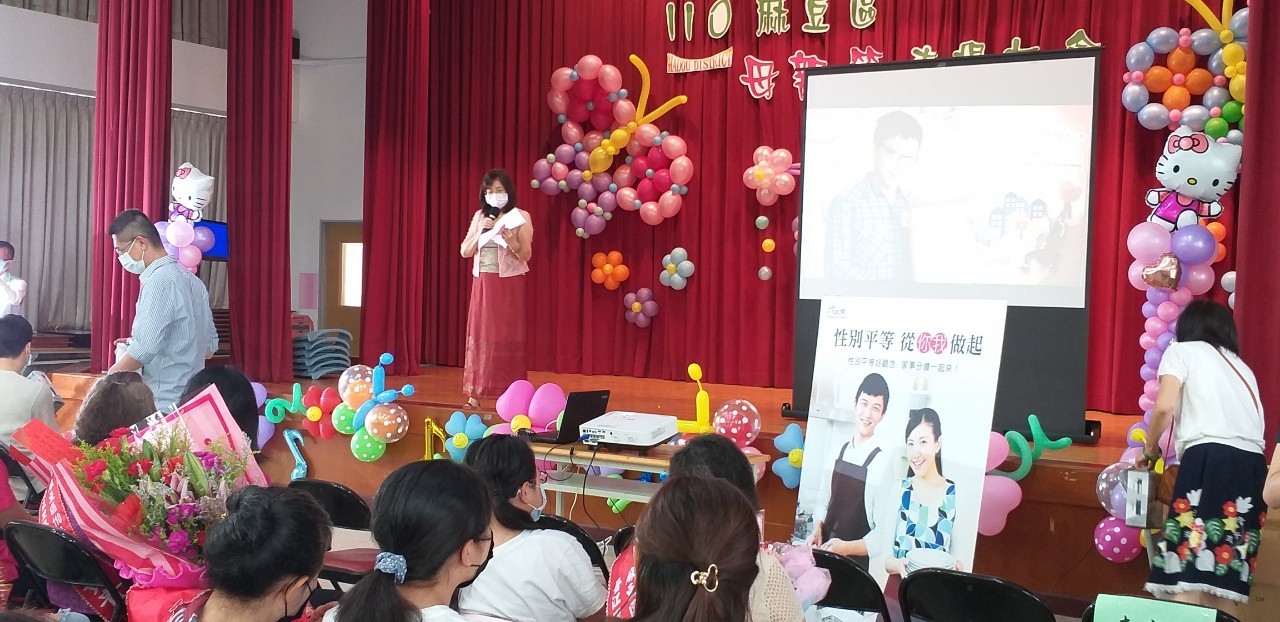 宣導性別平等，辦理有獎徵答競賽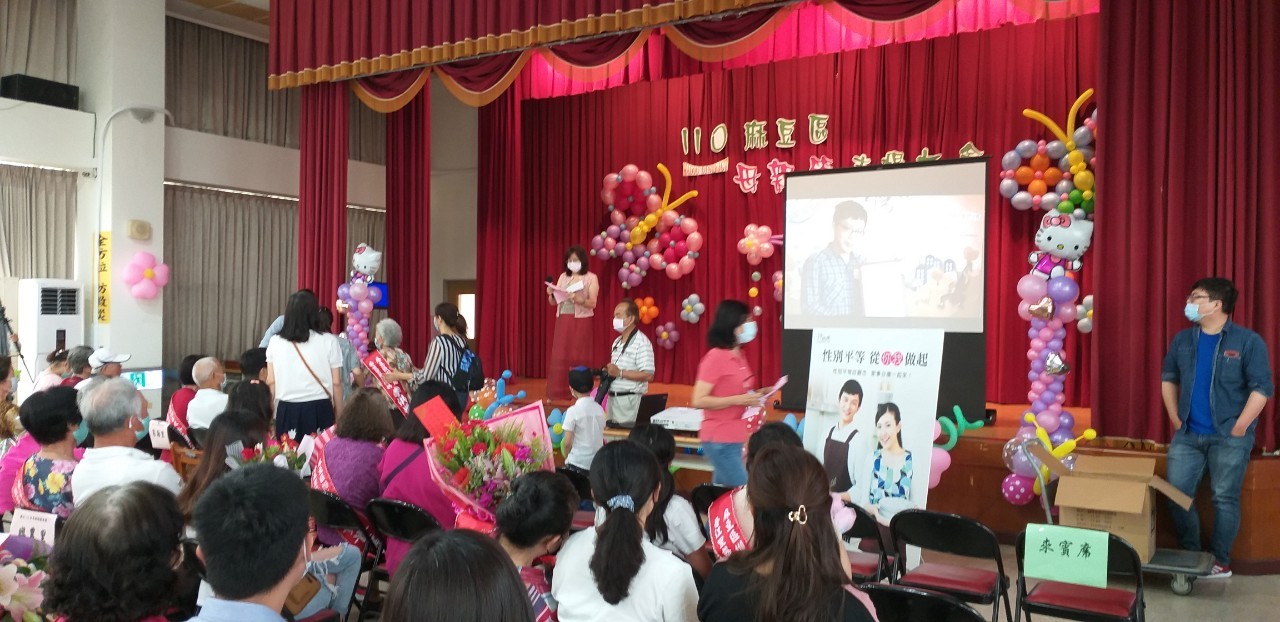 宣導性別平等，放映影片，講解影片宣導重點-家事及職業不分性別